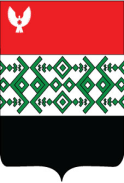 ПОСТАНОВЛЕНИЕО внесении изменений в постановлениеАдминистрации муниципального образования«Муниципальный округ Кизнерский район Удмуртской Республики» от 20.11.2023 года № 796«О продаже недвижимого имущества на аукционе в электронной форме, открытом по форме подачи предложений о цене» (в редакции постановления от 07.12.2023 года № 830)В целях приведения в соответствие нормативных правовых актов Администрации муниципального образования «Муниципальный округ Кизнерский район Удмуртской Республики», во исполнение предписания Управления ФАС по Удмуртской Республике по результатам рассмотрения жалобы по делу № 018/06/18.1-1058/2023 от 15.12.2023 года, в соответствии с Федеральным законом от 21.12.2001 года № 178-ФЗ «О приватизации государственного и муниципального имущества», постановлением Правительства Российской Федерации от 27.08.2012 года № 860 «Об организации и проведении продажи государственного или муниципального имущества в электронной форме», Уставом муниципального образования «Муниципальный округ Кизнерский район Удмуртской Республики, Администрация муниципального образования «Муниципальный округ Кизнерский район Удмуртской Республики» ПОСТАНОВЛЯЕТ:1. Внести в постановление Администрации муниципального образования «Муниципальный округ Кизнерский район Удмуртской Республики» от 20.11.2023 года № 796 «О продаже недвижимого имущества на аукционе в электронной форме, открытом по форме подачи предложений о цене» (в редакции постановления Администрации муниципального образования «Муниципальный округ Кизнерский район Удмуртской Республики» от 07.12.2023 года № 830) следующие изменения:1.1. В пункте 2 постановления слова «- Баранов А.Н. – главный специалист-эксперт правового отдела Администрации муниципального образования «Муниципальный округ Кизнерский район Удмуртской Республики» заменить словами «- Овсянников А.С. – начальник правового отдела аппарата Главы муниципального образования, районного Совета депутатов и Администрации района».1.2. Пункт 5 постановления изложить в новой редакции:«Определить срок начала и окончания приема заявок: с 10 апреля 2024 года по 10 мая 2024 года».1.3. Пункт 6 постановления изложить в новой редакции:«Установить дату определения участников аукциона – 14 мая 2024 года».1.4. Пункт 7 постановления изложить в новой редакции:«Определить дату проведения аукциона – 16 мая 2024 года в 10-00 часов (по местному времени).1.5. Пункт 10 постановления признать утратившим силу.1.6. Абзац 1 пункта 7 в приложении 1 к постановлению изложить в новой редакции: «Требование о внесении задатка. Для участия в открытом аукционе претендент перечисляет задаток не позднее даты окончания срока представления заявок на участие в аукционе, а именно не позднее 10 мая 2024 года на счет продавца на следующие реквизиты:».1.7. В пункте 9 в приложении 1 к постановлению слова «Дата начала приема заявок: 21 ноября 2023 года с 08:00 часов (по местному времени)» заменить словами «Дата начала приема заявок: 10 апреля 2024 года с 08:00 часов (по местному времени)». 1.8. В пункте 9 в приложении 1 к постановлению слова «Дата окончания приема заявок: 16 декабря 2023 года до 16:00 часов (по местному времени)» заменить словами «Дата окончания приема заявок: 10 мая 2024 года до 16:00 часов (по местному времени).».1.9. В пункте 12 в приложении 1 к постановлению слова «с 21 ноября 2023 года по 16 декабря 2023 года» заменить словами «с 10 апреля 2024 года по 10 мая 2024 года».1.10. В пункте 14 в приложении 1 к постановлению слова «День определения участников и рассмотрение заявок на участие в аукционе: 19 декабря 2023 года» заменить словами «День определения участников и рассмотрение заявок на участие в аукционе: 14 мая 2024 года».1.11. В пункте 15 в приложении 1 к постановлению слова «Дата и время проведения аукциона в электронной форме: 21 декабря 2023 года в 10 часов 00 минут (время местное)» заменить словами «Дата и время проведения аукциона в электронной форме: 16 мая 2024 года в 10 часов 00 минут (время местное)». 1.12. В пункте 22 в приложении 1 к постановлению слова «Согласно ст. 30.1. Федерального закона от 21.12.2001 года № 178-ФЗ «О приватизации государственного и муниципального имущества», объекты электросетевого хозяйства обременены инвестиционными обязательствами в соответствии с инвестиционной программой муниципального образования «Муниципальный округ «Кизнерский район Удмуртской Республики» на 2024 – 2028 годы, утвержденной постановлением Администрации муниципального образования «Муниципальный округ Кизнерский район Удмуртской    Республики» от 17.11.2023 года № 795 «Об утверждении инвестиционной программы муниципального образования «Муниципальный округ «Кизнерский район Удмуртской Республики» на 2024 – 2028 годы» (приложение 3 к настоящему постановлению)» заменить словами «Согласно ст. 30.1. Федерального закона от 21.12.2001 года № 178-ФЗ «О приватизации государственного и муниципального имущества», объекты электросетевого хозяйства обременены инвестиционными обязательствами в соответствии с инвестиционной программой ООО «Электрические сети Удмуртии» на 2020 – 2024 годы, утвержденной приказом Министерства строительства, жилищно-коммунального хозяйства и энергетики Удмуртской Республики от 04.05.2022 года № 01-09/249 (в редакции приказа от 24.05.2023 года № 01-09/318)».                                         1.13. Приложение 3 к постановлению признать утратившим силу.1.14. В разделе 9 «Особые условия» в проекте договора купли-продажи недвижимого имущества слова «Согласно ст. 30.1. Федерального закона от 21.12.2001 года № 178-ФЗ «О приватизации государственного и муниципального имущества», объекты электросетевого хозяйства обременены инвестиционными обязательствами в соответствии с инвестиционной программой муниципального образования «Муниципальный округ «Кизнерский район Удмуртской Республики» на 2024 – 2028 годы, изложенной в приложении к настоящему договору» заменить словами «Согласно ст. 30.1. Федерального закона от 21.12.2001 года № 178-ФЗ «О приватизации государственного и муниципального имущества», объекты электросетевого  хозяйства  обременены  инвестиционными  обязательствами  в соответствии с  инвестиционной  программой  ООО  «Электрические  сети  Удмуртии»  на 2020 – 2024  годы, утвержденной приказом Министерства строительства, жилищно-коммунального хозяйства и энергетики Удмуртской Республики от 04.05.2022 года № 01-09/249 (в редакции приказа от 24.05.2023 года № 01-09/318)».                                                              1.15. Приложение к проекту договора купли-продажи недвижимого имущества                                                                 от _______________ года № ________ признать утратившим силу.1.16. Цифру «2023» в тексте постановления и в приложениях к нему заменить цифрой «2024».Первый заместитель главы АдминистрацииКизнерского района                                                                                                      А.А. ЧернышевАдминистрациямуниципального образования «Муниципальный округ Кизнерский район Удмуртской Республики»«Удмурт Элькунысь Кизнер ёрос муниципал округ» муниципал кылдытэтлэн Администрациез   04 апреля 2024 года                                № 211                                                                          п. Кизнер                                                                          п. Кизнер                                                                          п. Кизнер